Workflow in “Rhinoceros”Workflow in “Rhinoceros”Creation of layers for uncertainty visualisation: “04-still existing” (blue); “03-deduction” (green); “02-analogy” (yellow); “01-hypothesis” (red); “00-not considered (black)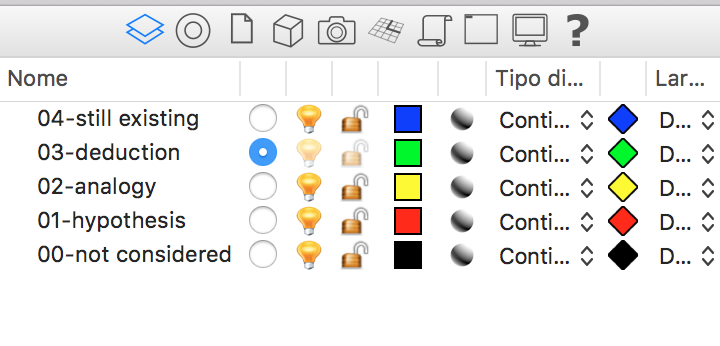 Creation of object materials and related visualisation colours according to the handout. The materials have been called “plaster” (texture_01); “frames” (texture_02); “floor” (texture_03); “door ceiling beams” (texture_04); “roof” (texture_05).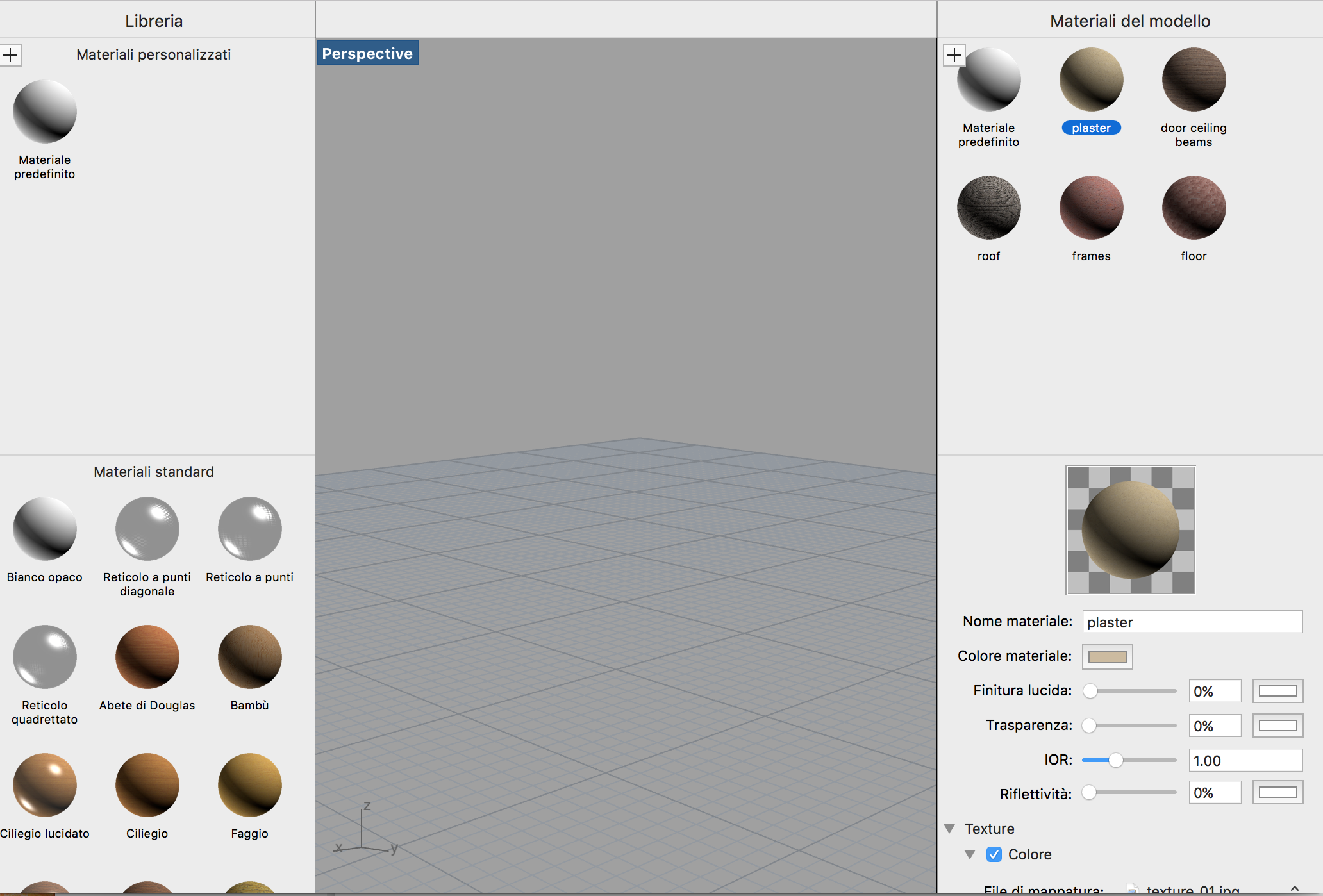 BasementObtained by extrusion (3 m) of a 25x25 m squareObject name: “basement”Layer: “00-not considered”; colour: “by layer” (black); material: not defined.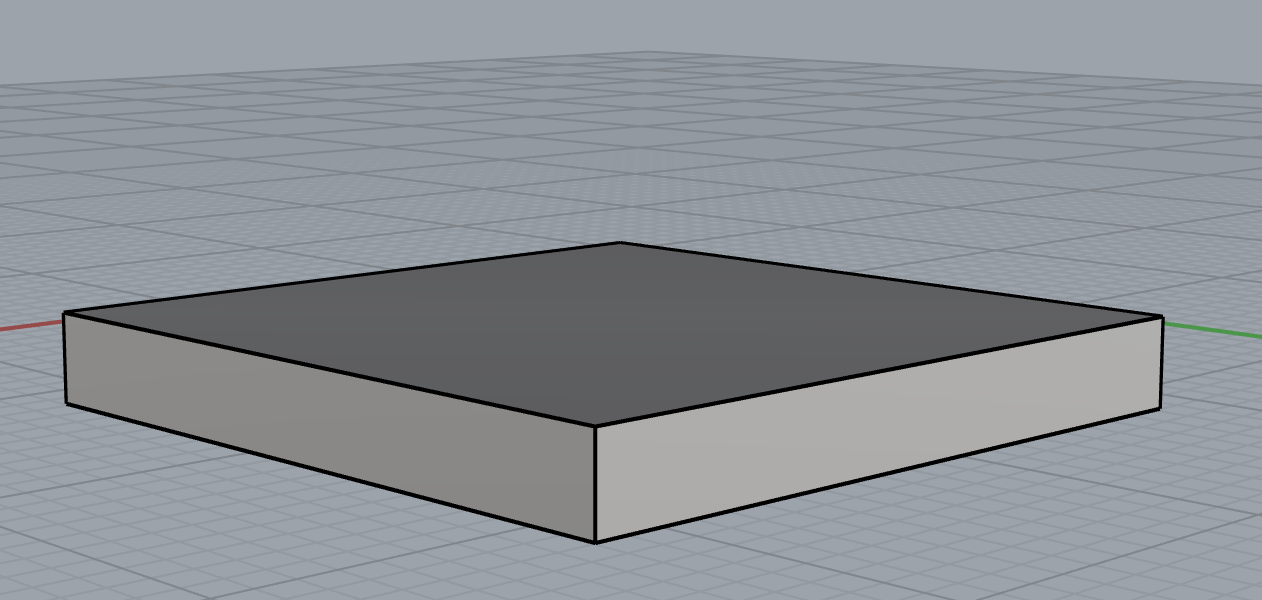 FoundationsObtained by extrusion of the related surface as in “report_03.jpg”Object name: “foundations”Layer: “04-still existing”; colour and material according to texture_01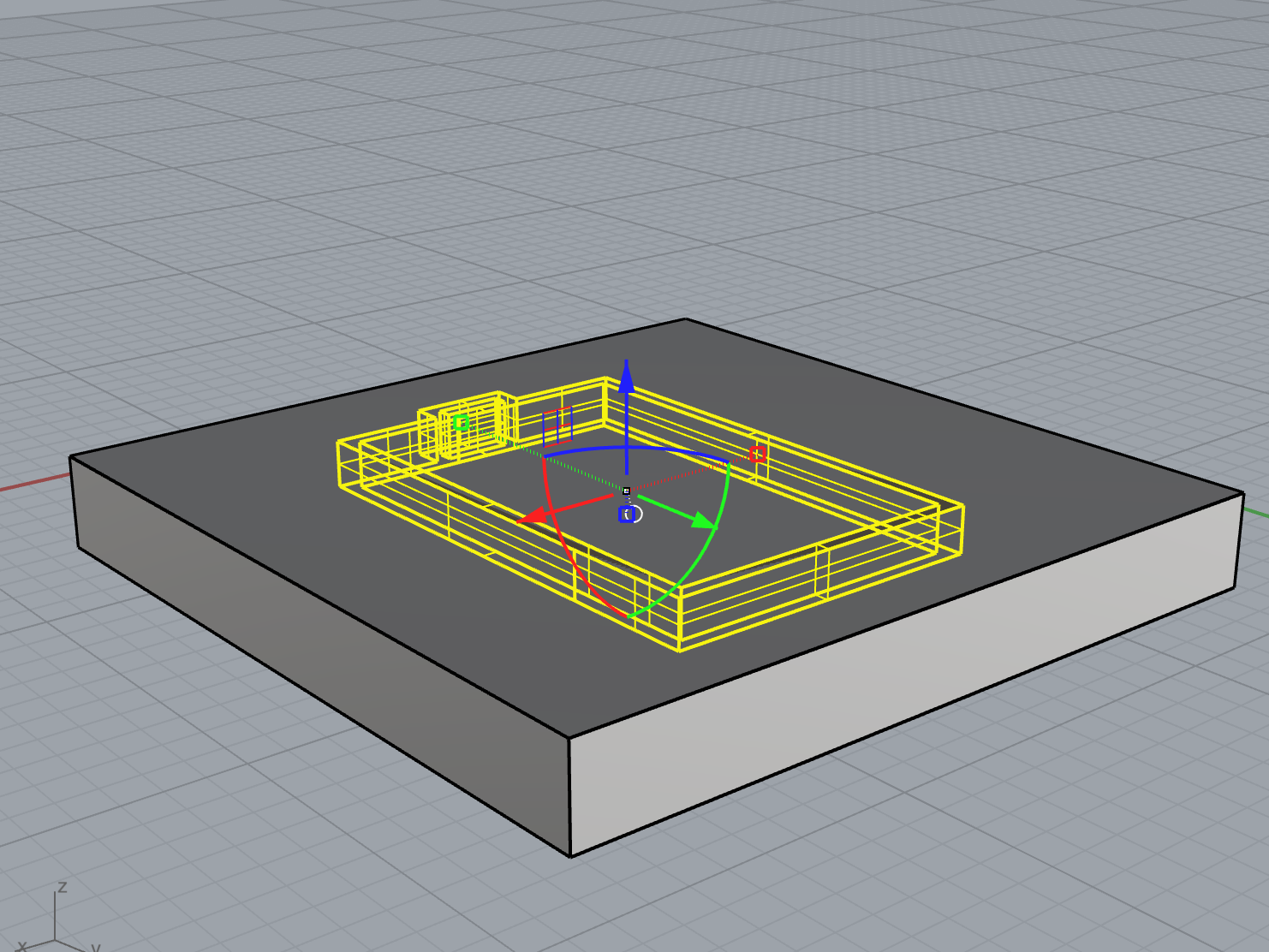 Perimeter wallsObtained by extrusion of the related surfaceObject name: “wall_2”Layer: “03-deduction”; colour and material according to texture_01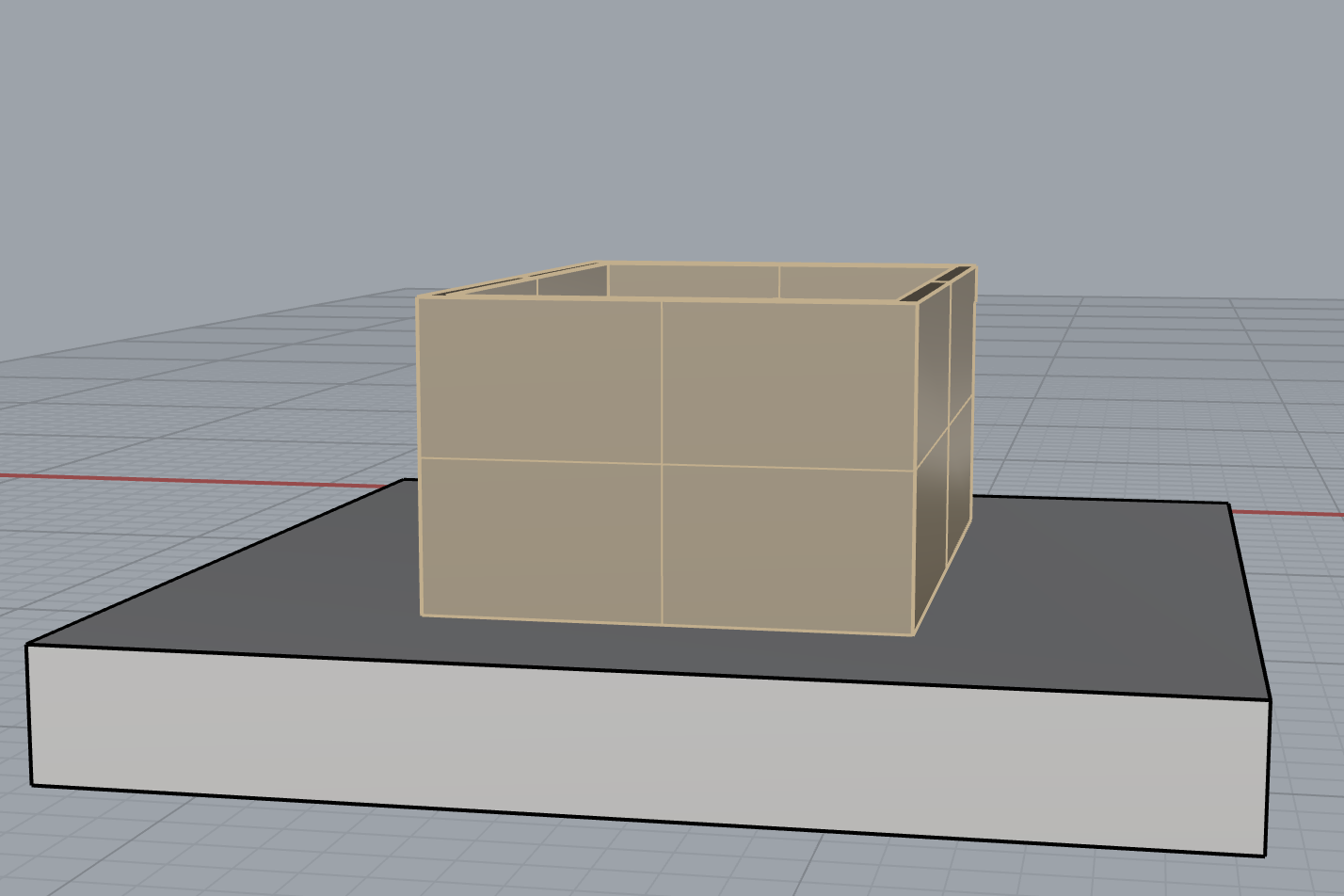 Subdivision of the eastern façadeObtained by cutting “wall_2” according to the information in “report_05.jpg”Object name: “wall_1”Layer: “04-still existing”; colour and material according to texture_01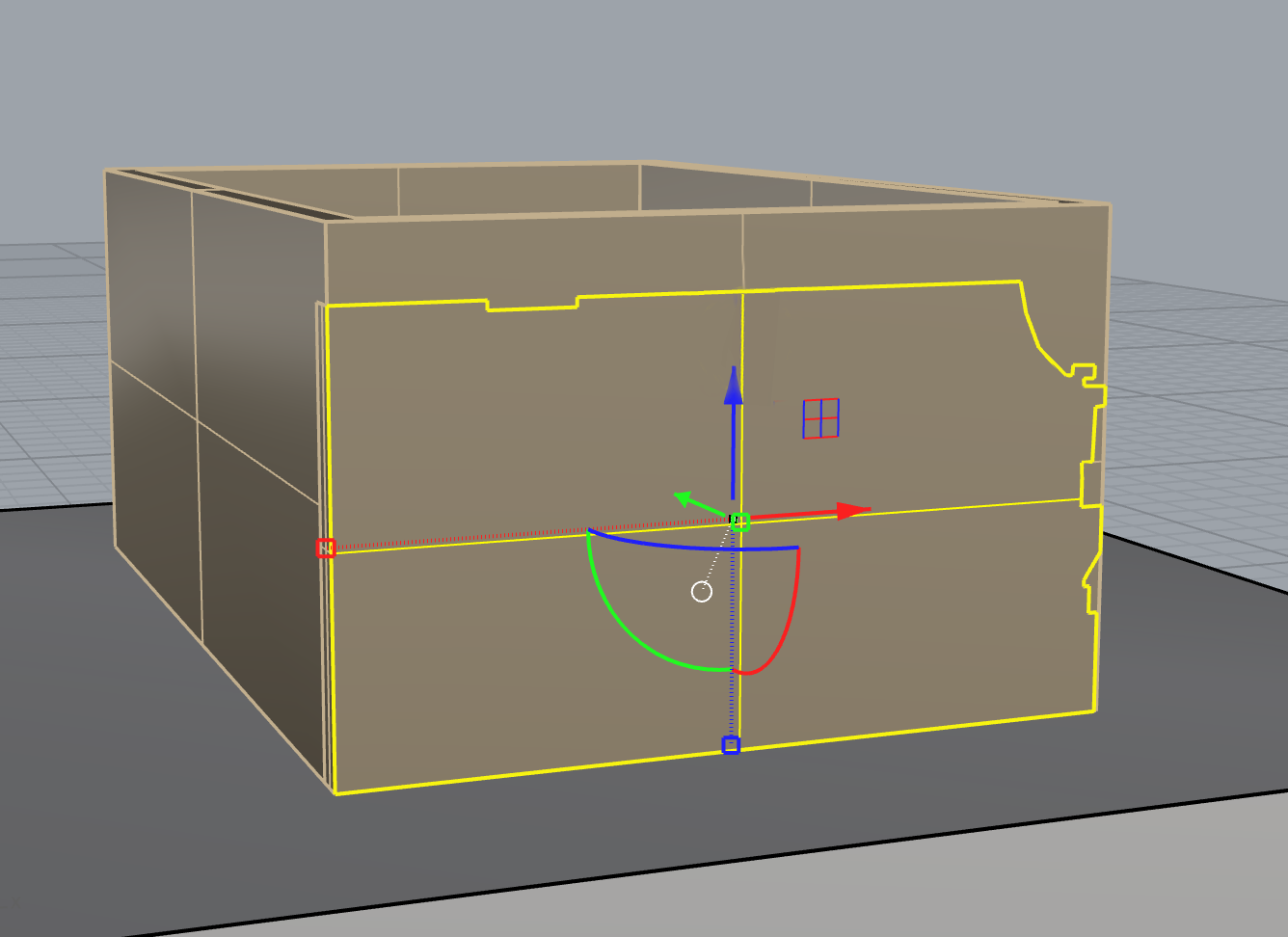 Holes for windowsObtained by Boolean difference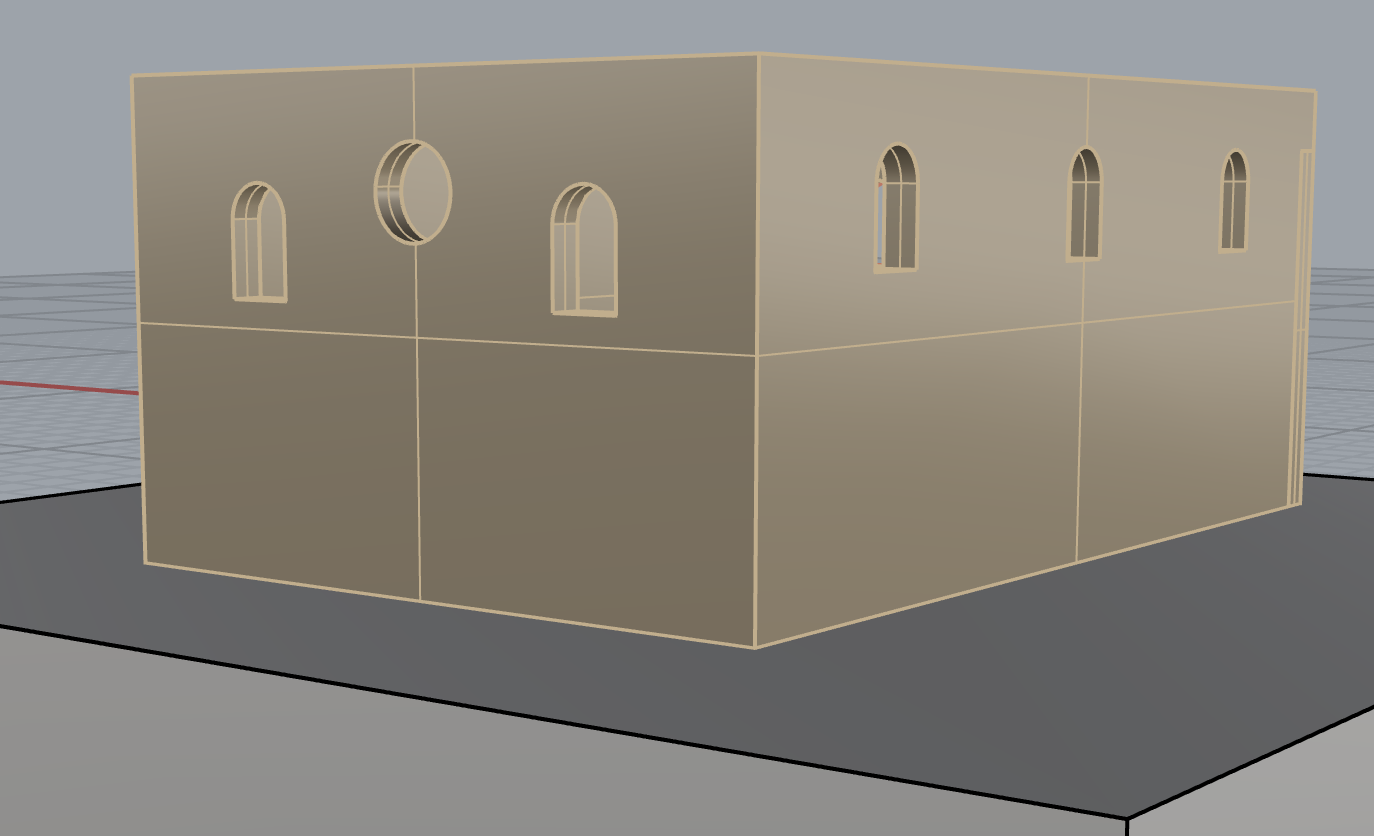 Hole for portalObtained by Boolean difference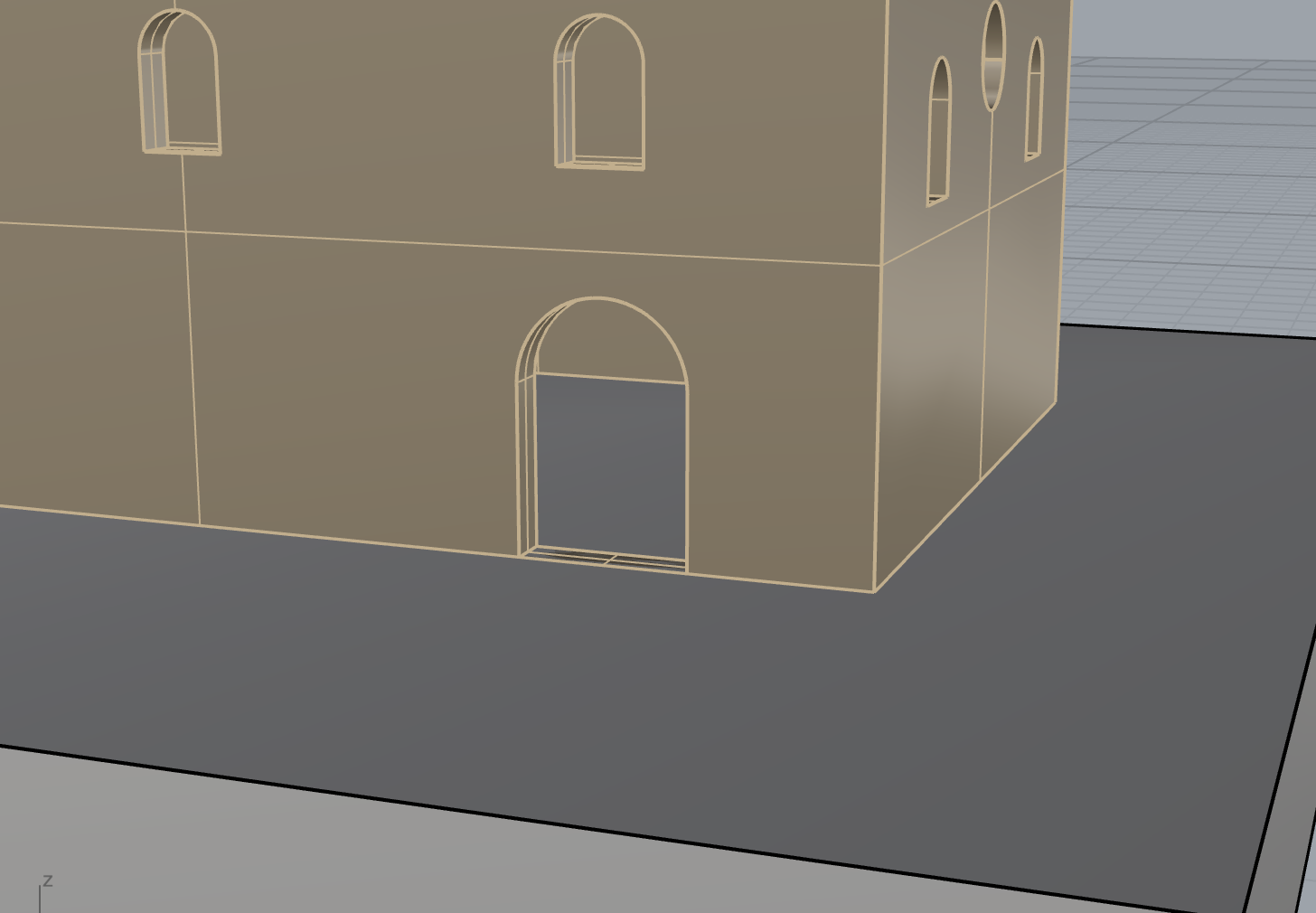 FloorObtained by extrusion of the area inside the perimeter walls.Object name: “floor”Layer: “01-hypothesis”Colour and material according to texture_03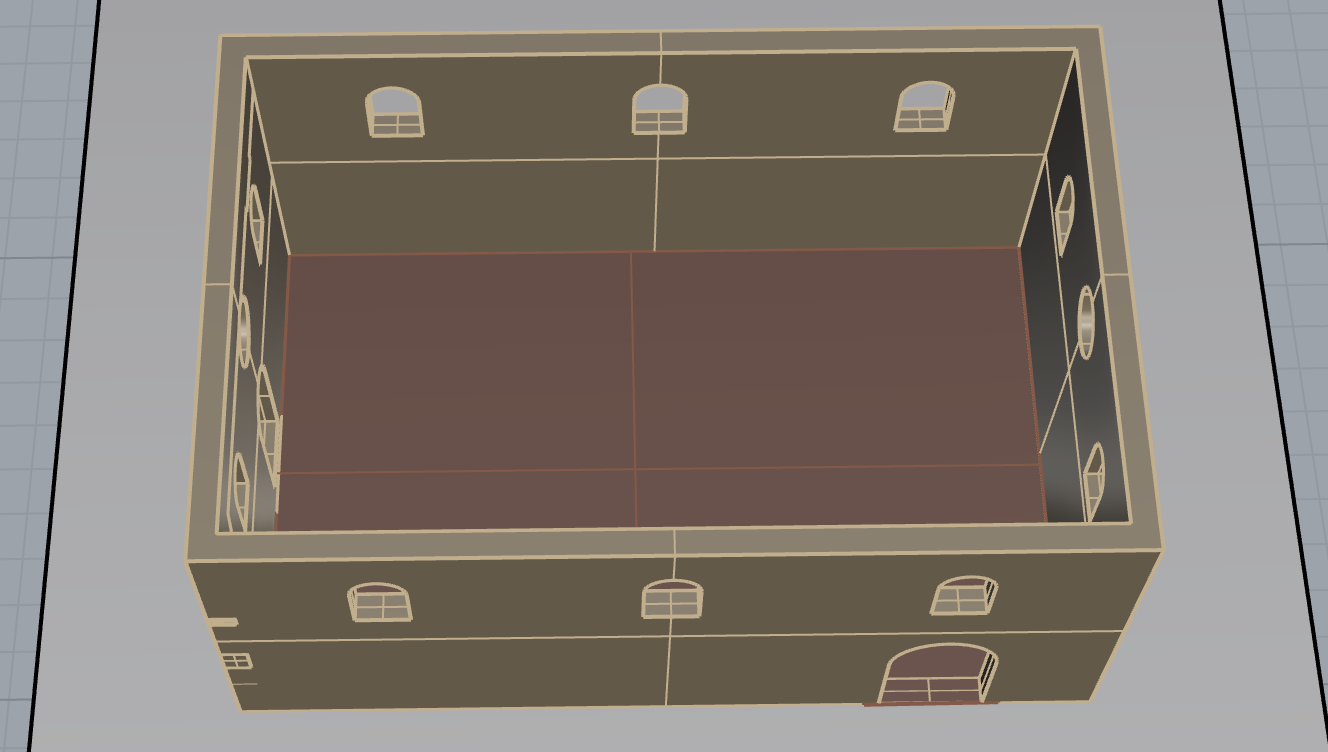 “Bifora” windowsObtained by extrusion and by rotation (columns)Frames obtained by extrusion and loftObject name: “window_1”Layer: “04-still existing” for those in the western façade; “03-deduction” for the other ones; colour and material according to texture_01 for the internal part and texture_02 for the frames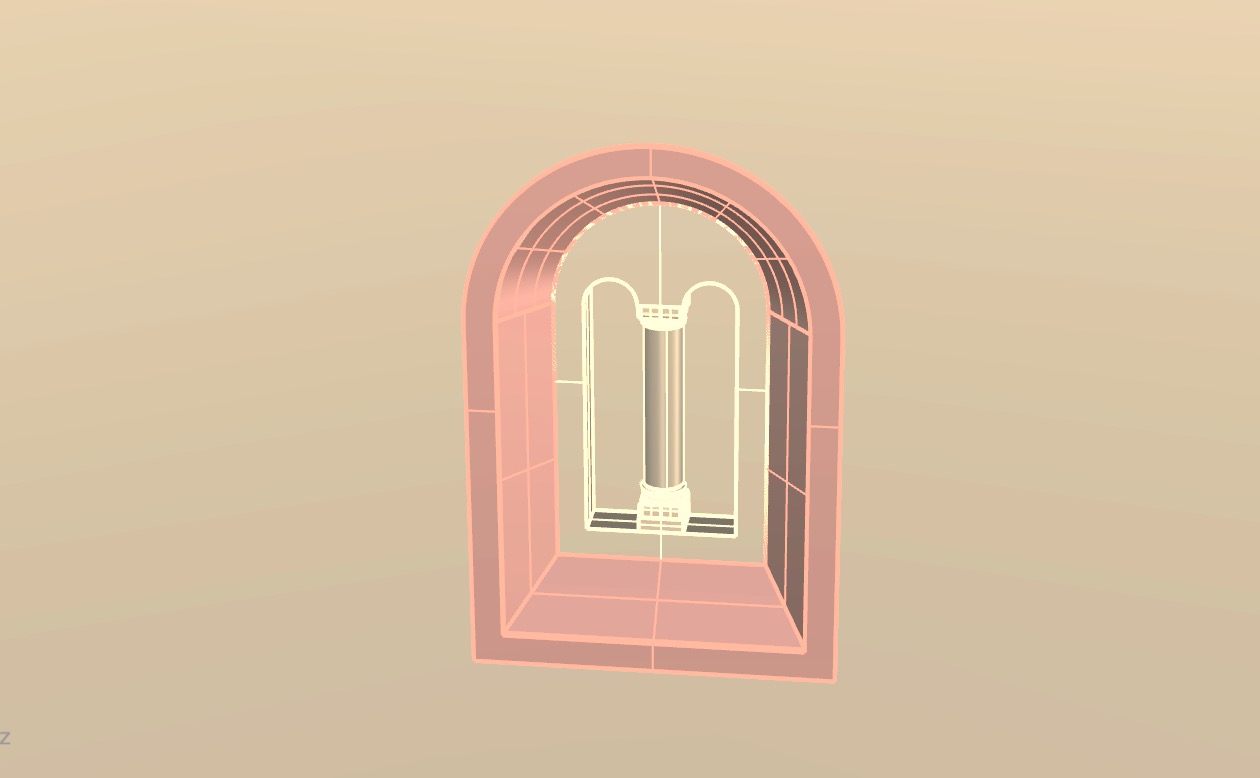 Circular windowsFrame obtained by extrusion and loft around the circular holeObject name: “window_2”Layer: “03-deduction”; colour and material according to texture_02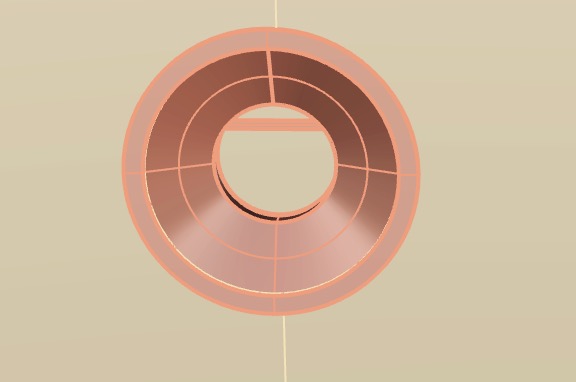 Arch windowsObtained by extrusionFrames obtained by extrusion and loftObject name: “window_3”Layer: “01-hpothesis”, colour and material according to texture_01 for the internal part and texture_02 for the frames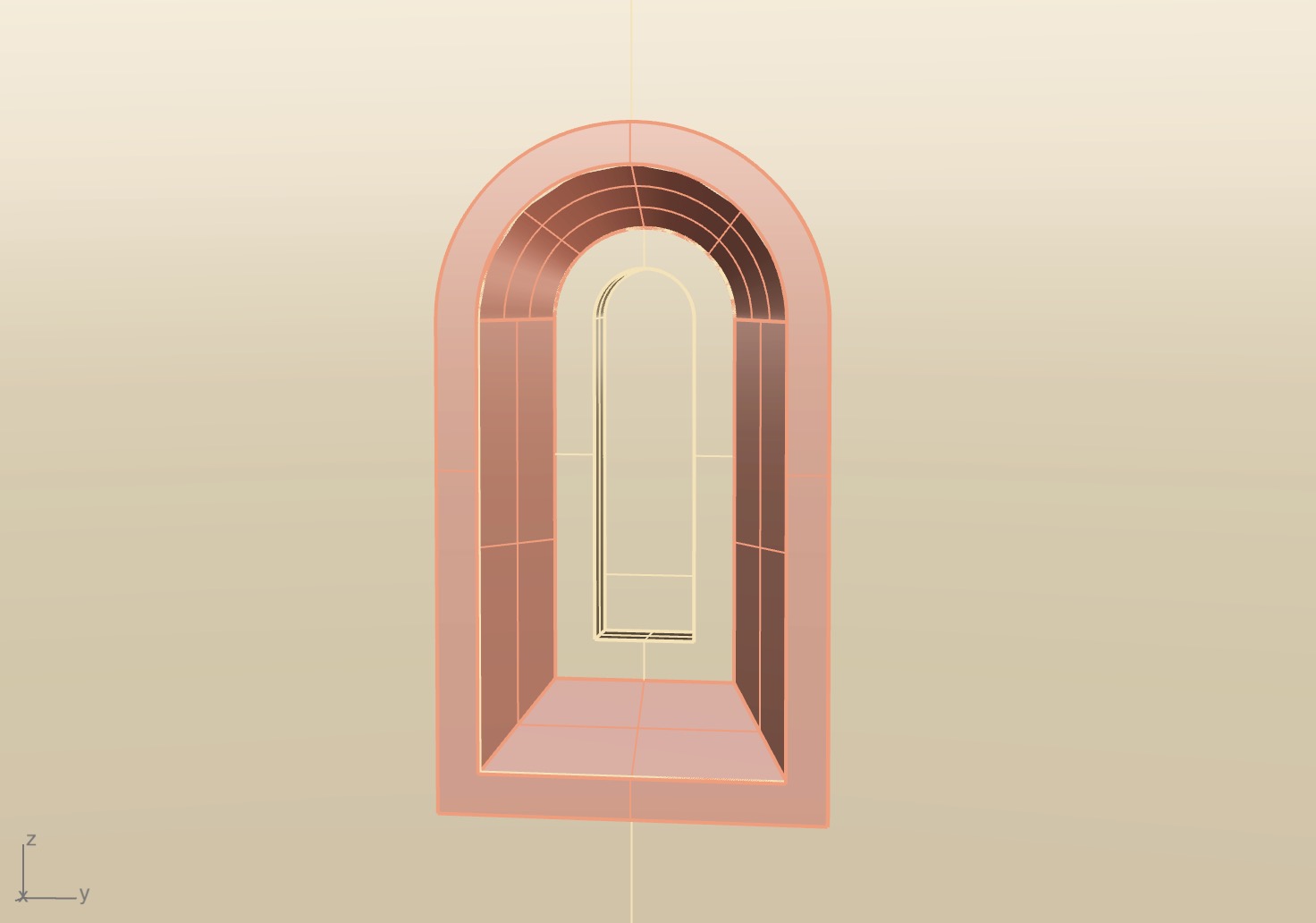 PortalSome details are still needed. Mainly obtained by extrusion.Object name: “portal”.Layer: “02-analogy”Colour and material according to texture_02 for the frames, texture_01 for columns and semi-circular wall above the door, texture_04 for the door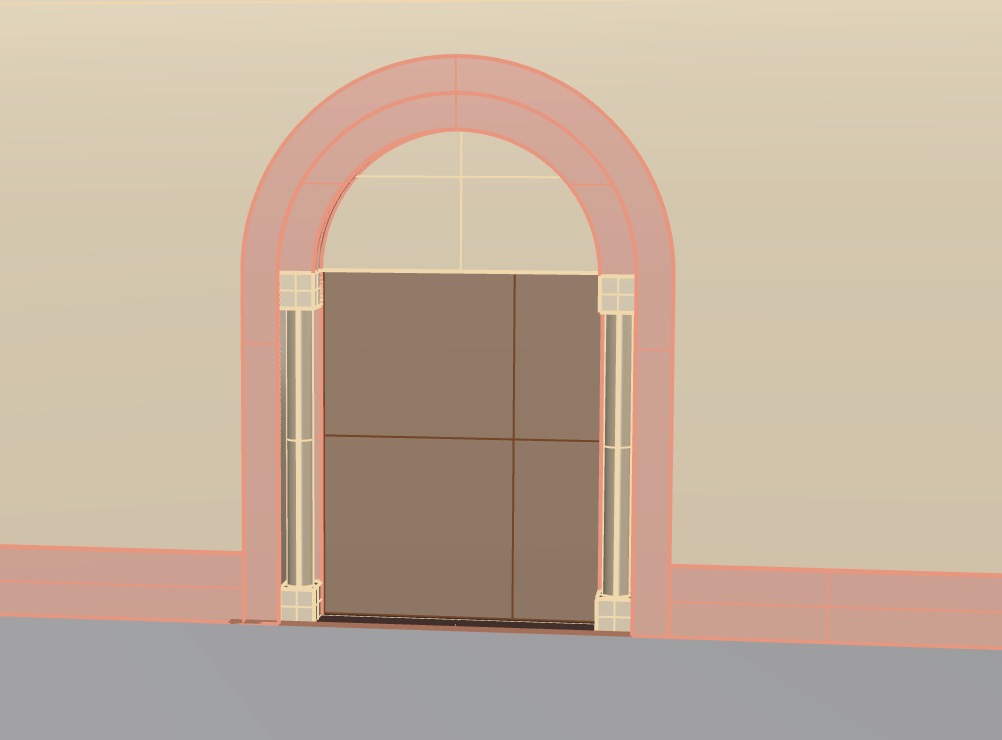 BeamsObtained by drawing the rectangular section, extruding it for all the length of the beam that was then copied many times (some are horizontal, for the others the angle is 35°; the length varies according to the construction scheme) Object name: “beams”Layer: “01-hypothesis”; colour and material according to texture_04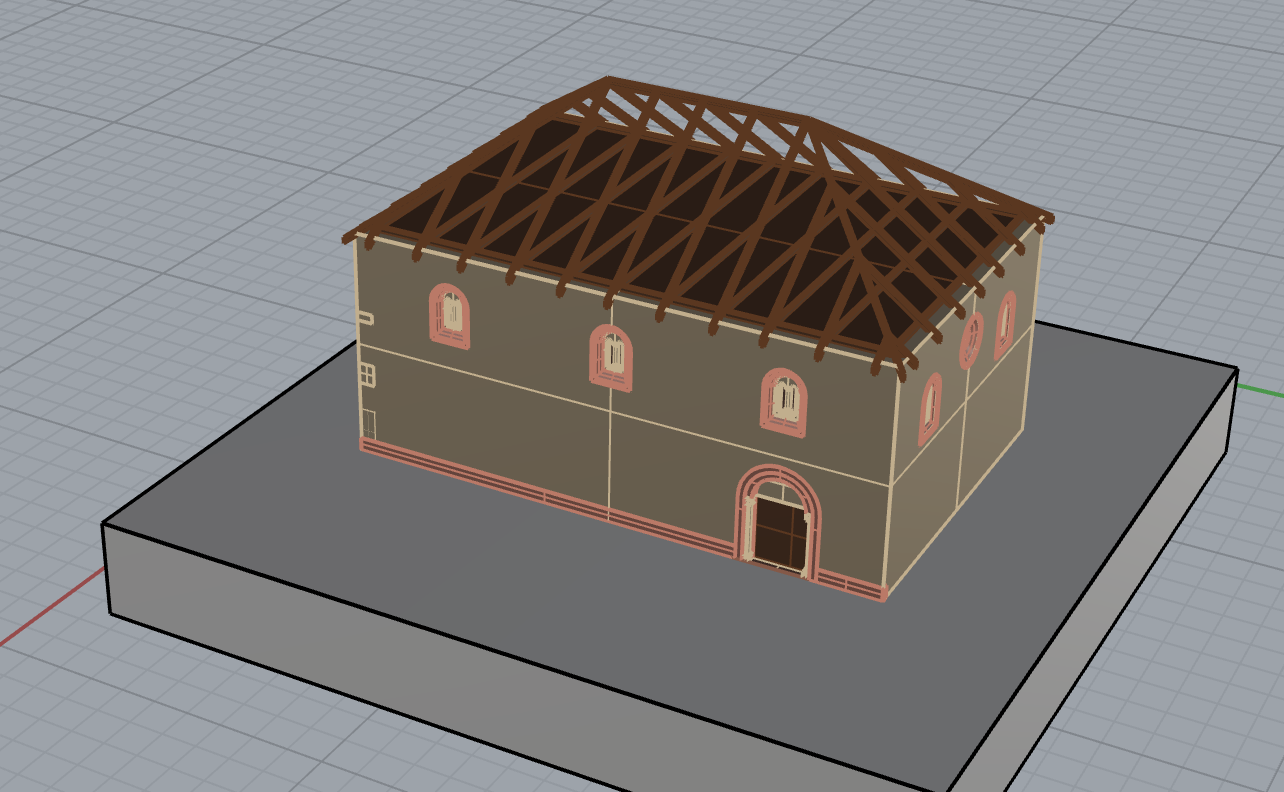 RoofFour surfaces with a 35° angle were created above the beams, then they were extrudedObject name: “roof”Layer: “01-hypothesis”; colour and material according to texture_05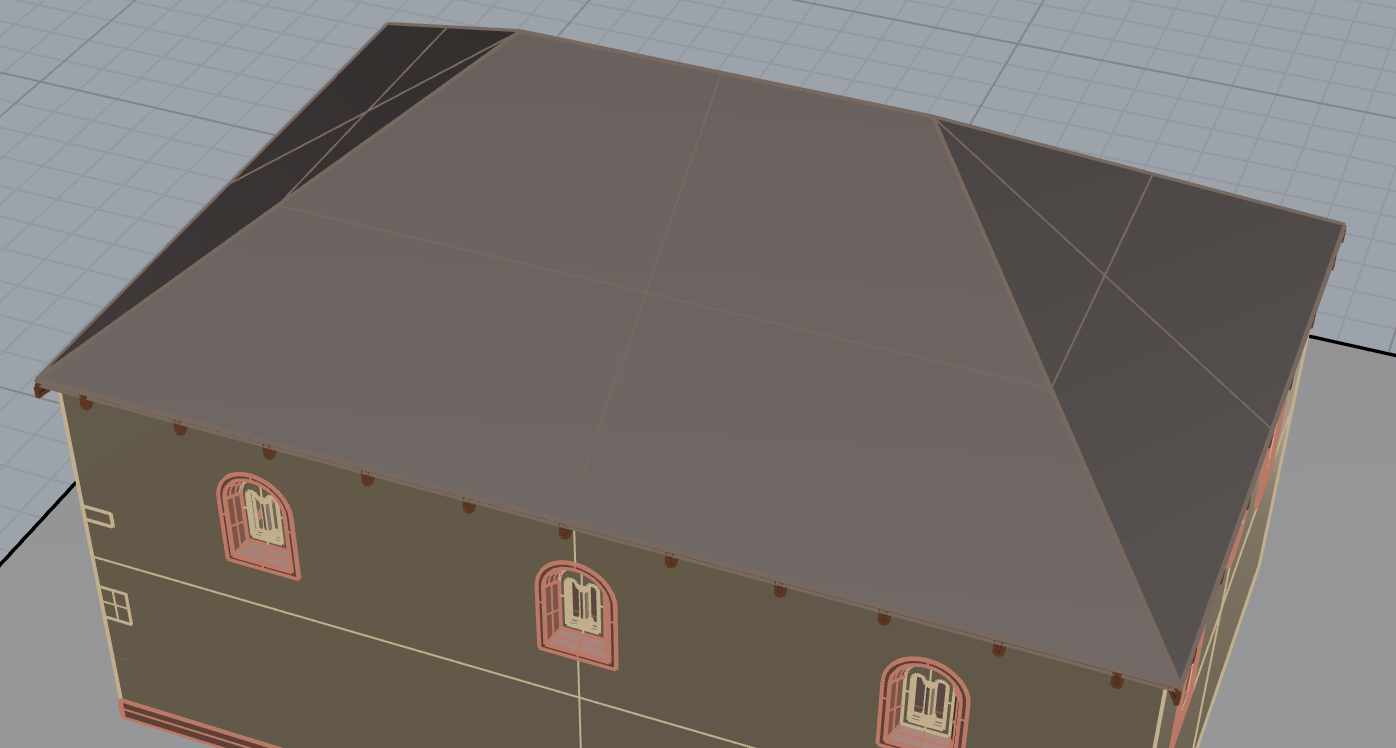 Aron Hakodesh – exteriorThe walls were extruded according to the foundation. The roof follows the traces of the arch on the eastern façade.Object name: “aron hakodesh_exterior”Layer: “02-analogy”; colour and material according to texture_01 for the wall, texture_04 for the beams and texture_05 for the roof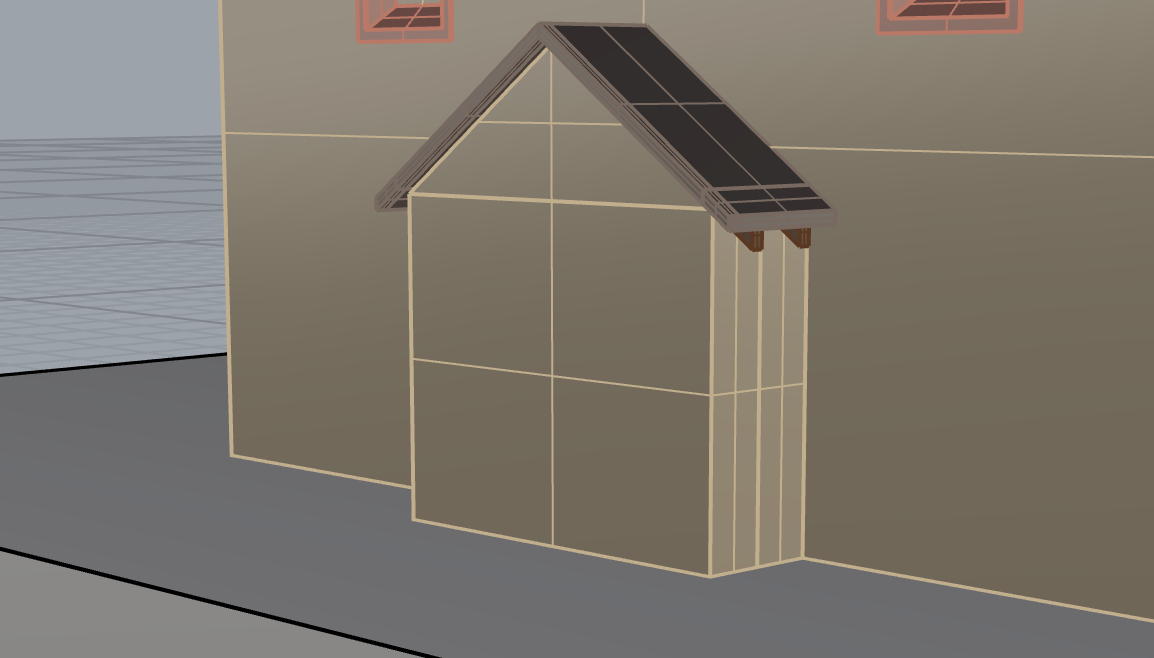 Aron HakodeshBasement, stairs and upper part modelled by extrusion, columns by rotation.Layer: “02-analogy”, colour and material according to texture_01 apart from the stairs, for which texture_03 is used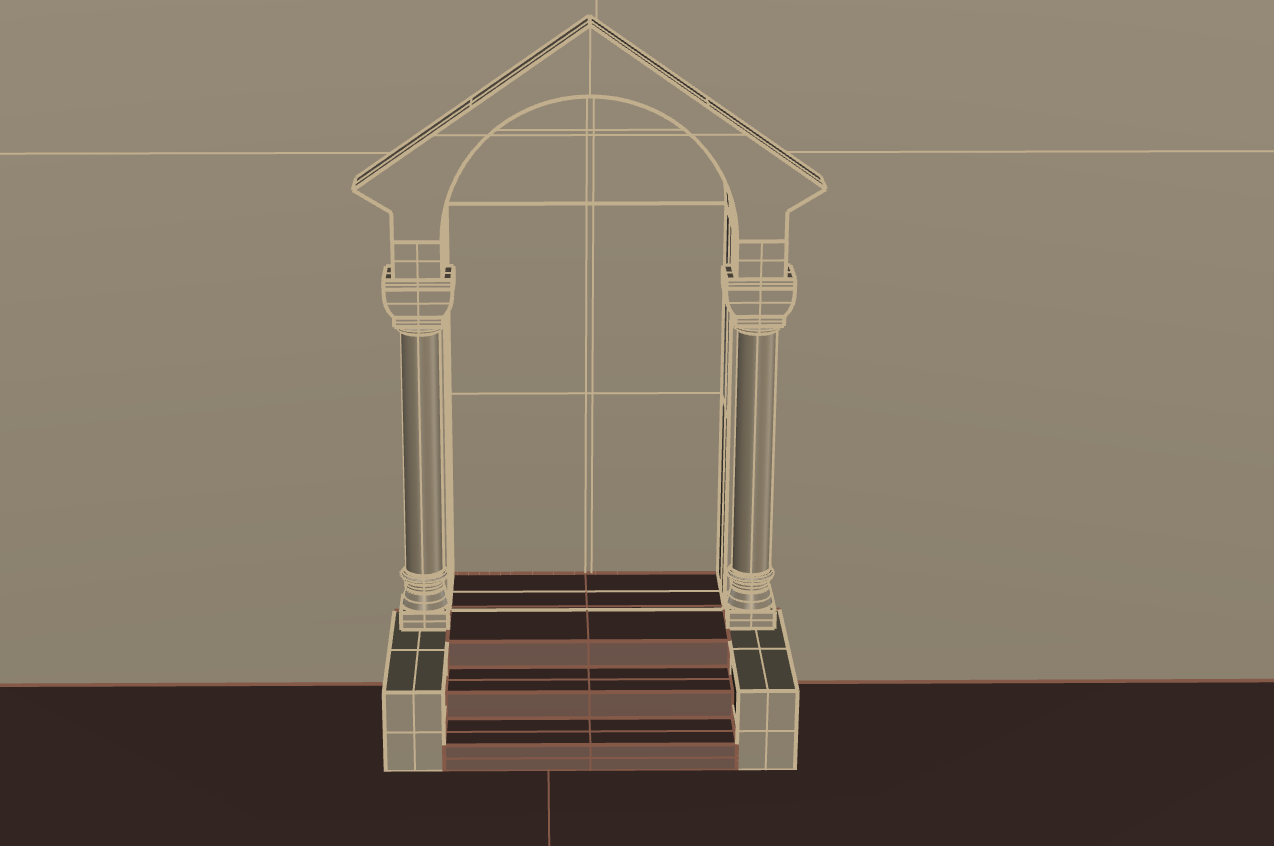 PlinthObtained by extrusion of a part of the wall.Layer: “03-deduction”Colour and material according to texture_02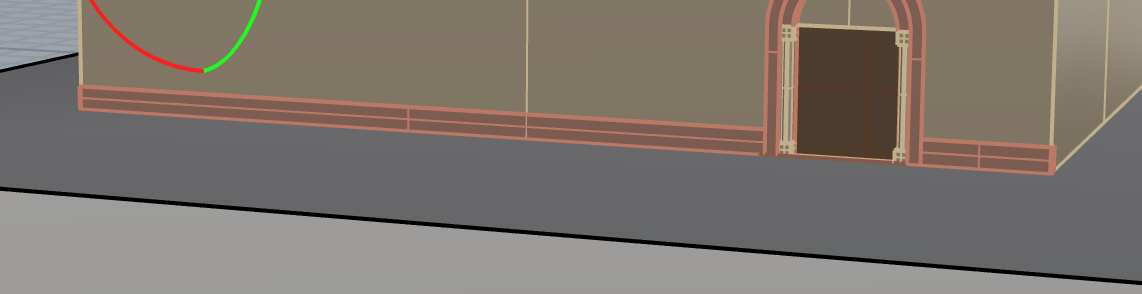 CorniceObtained by extrusion of a part of the wall.Layer: “03-deduction”Colour and material according to texture_02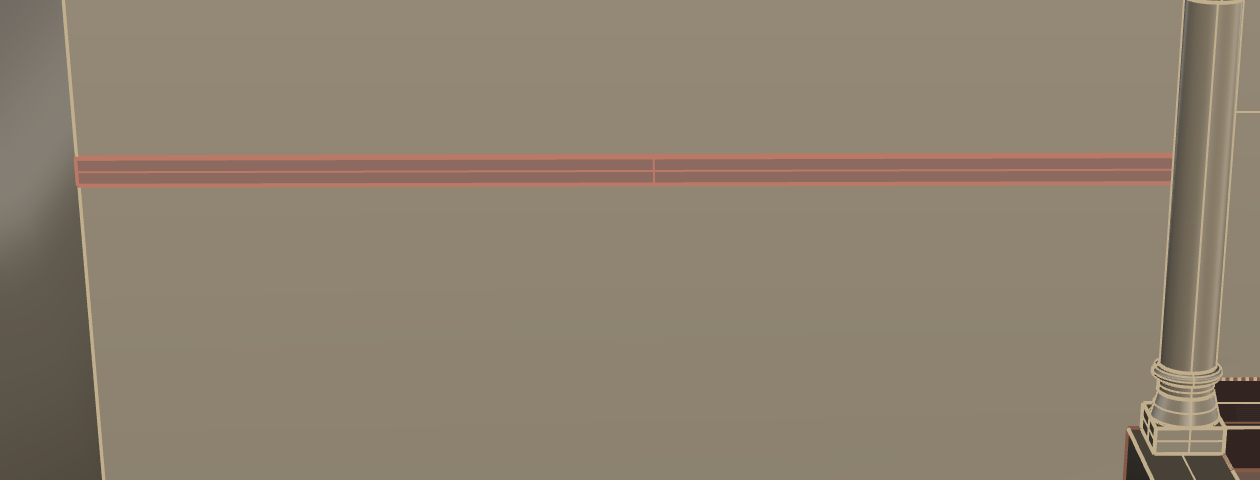 